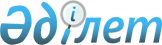 Об установлении карантина на территории крестьянского хозяйства "Бирлик" Кожамжарского сельского округа Актогайского района
					
			Утративший силу
			
			
		
					Решение акима Кожамжарского сельского округа Актогайского района Павлодарской области от 24 декабря 2020 года № 7. Зарегистрировано Департаментом юстиции Павлодарской области 28 декабря 2020 года № 7124. Утратило силу решением акима Кожамжарского сельского округа Актогайского района Павлодарской области от 19 февраля 2021 года № 1 (вводится в действие со дня его первого официального опубликования)
      Сноска. Утратило силу решением акима Кожамжарского сельского округа Актогайского района Павлодарской области от 19.02.2021 № 1 (вводится в действие со дня его первого официального опубликования).
      В соответствии с пунктом 2 статьи 35 Закона Республики Казахстан от 23 января 2001 года "О местном государственном управлении и самоуправлении в Республике Казахстан", подпунктом 7) статьи 10-1 Закона Республики Казахстан от 10 июля 2002 года "О ветеринарии" и на основании представления главного государственного ветеринарно-санитарного инспектора Актогайского района от 13 октября 2020 года № 2-01/280, аким Кожамжарского сельского округа РЕШИЛ:
      1. В связи с выявлением болезни эмфизематозного карбункула крупного рогатого скота установить карантин на территории крестьянского хозяйства "Бирлик" Кожамжарского сельского округа Актогайского района.
      2. Контроль за исполнением настоящего решения оставляю за собой.
      3. Настоящее решение вводится в действие со дня его первого официального опубликования.
					© 2012. РГП на ПХВ «Институт законодательства и правовой информации Республики Казахстан» Министерства юстиции Республики Казахстан
				
      Аким Кожамжарского сельского округа 

С. Тезекбаев
